Publicado en España el 06/11/2020 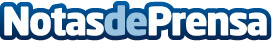 Legado de los Jerónimos: ¿Cómo elegir el lugar de la recepción para la boda?Es uno de los proveedores más importantes de la boda. A través de estos pasos, donde se guía a través de esta aventura para encontrar el lugar de recepción que corresponde al evento. Encontrar el lugar es uno de los puntos clave, si no el más importante, en la planificación del día. Dada la multitud de servicios que dependen de ella como el cóctel, el banquete, la fiesta, etc. también será el elemento más caro de la boda. Y, debido a la disponibilidad, es necesario reservarlo con prioridadDatos de contacto:LEGADO DE LOS JERÓNIMOSComunicado de prensa de la fincas para bodas902123321Nota de prensa publicada en: https://www.notasdeprensa.es/legado-de-los-jeronimos-como-elegir-el-lugar_1 Categorias: Gastronomía Viaje Sociedad Madrid Entretenimiento Restauración Celebraciones http://www.notasdeprensa.es